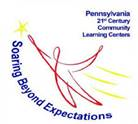 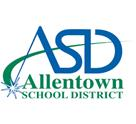 21st Century Community Learning Centers               After School Program - Cohort   2020-2021
Formulario de consentimiento del estudiante y divulgación de información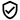 
Estimado Padre/Tutor, ¡Gracias por su interés en el programa virtual del Siglo XXI! Si desea inscribir a su estudiante, complete la información a continuación y devuélvala a (correo electrónico del líder del maestro). Nos comunicaremos con usted para informarle la fecha de inicio de su hijo. La ubicación depende de los lugares disponibles, así que tenga en cuenta que su hijo puede ser incluido en una lista de espera. Si tiene alguna pregunta, comuníquese con David George al (484) 765-4094 o georged@allentownsd.org. 
Información Personal del Estudiante
Nombre del estudiante:Número de identificación del estudiante:Escuela:					 Grado:Fecha de nacimiento: Alergias:Información Adicional: Nombre del Padre de Familia/Guardian:Número de teléfono:Dirección de correo electrónico:Consentimiento / Divulgación de InformaciónPor la presente doy permiso para que mi hijo sea entrevistado por un representante de Educational Enterprises, L.L.C. (2331 Pennsylvania Avenue, Filadelfia, PA19130) para evaluar la calidad del Programa de Centros Comunitarios de Aprendizaje del Siglo XXI.Nombre del padre / tutor (nombre en letra de imprenta):Firma del Padre / Tutor:Financiado total o parcialmente con una subvención del Departamento de Educación de Pensilvania.